ПОЛОЖЕНИЕо проведении Открытого традиционного 36-го легкоатлетического пробегапамяти Героя Социалистического труда, Почетного жителя города С.И. Золотухи1. Цели и задачиСоревнования проводятся в целях:- дальнейшего развития и популяризации легкой атлетики;- укрепления здоровья и пропаганды здорового образа жизни;- сохранения традиций и воспитания подрастающего поколения;- выявления сильнейших спортсменов;- обмена опытом среди тренеров.Савва Иванович Золотуха работал на машиностроительном заводе с 1939 г. – инженером, начальником цеха, главным инженером, директором завода. С.И.Золотуха – Почетный житель г. Электросталь, кавалер орденов Красного Знамени, Трудового Красного Знамени, Отечественной войны I и II степеней, Герой Социалистического Труда, лауреат Ленинской премии 1962 г., лауреат Государственной премии 1949 г. Награжден тремя орденами Ленина.2. Сроки и место проведенияСоревнования проводятся  10 сентября 2022 года по улицам г.о. Электросталь. Старт от площади у плавательного бассейна  «Кристалл» по адресу: ул. Спортивная, д. 4 (Приложение №1).3. Руководство проведением соревнованийОбщее руководство организацией и проведением соревнований осуществляет Управление по физической культуре и спорту Администрации г.о. Электросталь.Непосредственное проведение соревнований возлагается на МБУ «КСШ «Лидер-Электросталь», АНО «КСК «Кристалл» и судейскую коллегию.Главный судья соревнований — Соколов К.В. тел. 8-915-084-02-34.4. Участники соревнований, программаСоревнования проводятся по следующим возрастным категориям и дистанциям:         Длина соревновательного круга 2 км.Программа:         09.15 - Торжественное открытие соревнований по кроссу среди учащихся  общеобразовательных учреждений города в рамках Открытого традиционного 36-го легкоатлетического пробега памяти Героя Социалистического труда, Почетного жителя города С.И. Золотухи.         09.30 - Начало соревнований по кроссу среди учащихся общеобразовательных учреждений города на дистанциях 500 метров и 1000 метров.          09.30 - Начало выдачи номеров участникам Открытого традиционного 36-го легкоатлетического пробега памяти Героя Социалистического труда, Почетного жителя города С.И. Золотухи на дистанции  2, 4, 6 и 10 км (ул. Спортивная, д. 2).10.00 - Сбор участников массового велопробега в рамках Открытого традиционного 36-го легкоатлетического пробега памяти Героя Социалистического труда, Почетного жителя города С.И. Золотухи, для всех желающих, без учета времени.10.20  - Старт массового велопробега.          11.30 - Награждение победителей и призеров кросса среди учащихся общеобразовательных учреждений в личном зачете.         11.45 - Торжественное открытие Открытого традиционного 36-го легкоатлетического пробега памяти Героя Социалистического труда, Почетного жителя города С.И. Золотухи.12.00 - Старт пробега на дистанцию  2 км участников 2008-2009 г.р., 2010 г.р. и младше.12.15 - Старт пробега на дистанции  4,  6 и 10 км по возрастным категориям.13.20 - Награждение победителей и призеров пробега.5. Заявки1.  Кросс школьников памяти С.И. Золотухи.К участию в соревнованиях по кроссу среди команд школьников города допускаются учащиеся общеобразовательных учреждений г.о. Электросталь, занимающиеся в спортивных организациях и учреждениях, в т.ч. в спортивных школах. Состав команды 20 человек. Старт командный, в утвержденном порядке (Приложение № 2). Для участия в соревнованиях представителям команд общеобразовательных учреждений города, в день старта, необходимо предоставить в судейскую коллегию заявку, заверенную директором школы, заполнить карточку участника на каждого спортсмена по установленному образцу (Приложение №3), и прикрепить нагрудные номера, закрепленные за коллективом (Приложение №2).           2.  Пробег памяти С.И. Золотухи.       К участию в  пробеге  памяти С.И. Золотухи на дистанции 2, 4, 6 и 10 км, допускаются спортсмены, имеющие соответствующую подготовку, включенные в заявку с визой врача или предоставившие справку с медицинским допуском на соревнования.       Каждому участнику необходимо до 7 сентября 2022 года предварительно зарегистрироваться на электронном адресе по ссылке:    https://arta-sport.ru/event739.html  и получить стартовые номера в судейской коллегии в день старта.       Спортсменам – работникам АО «МСЗ при регистрации необходимо указать место работы, а при получении номера - представить подтверждающий документ.      Выдача номеров участникам пробега производится в спортивном зале КСК «Кристалл» (ул. Спортивная, д. 2,)  до 11.50 часов. На старт пробега допускаются участники только с  нагрудными номерами! Справки по телефонам:  8(496)575-00-90,  8-915-084-02-34, Стартовые протоколы будут размещены 8 сентября 2022 года на  электронном адресе: https://arta-sport.ru/Внимание!Предварительная электронная регистрация заканчивается 7.09.2022 года в 23.59 часов.На месте старта регистрация не производится!Количество участников Открытого традиционного 36-го легкоатлетического пробега памяти Героя Социалистического труда, Почетного жителя города С.И. Золотухиограничено – 400 человек!6. Определение победителей, награждениеПобедители и призеры в каждой категории участников определяются по наименьшему времени прохождения дистанции. Команды - победители и призеры по кроссу среди учащихся общеобразовательных учреждений города (1–3 место), определяются по  лучшим результатам 5 юношей и 5 девушек каждой команды и награждаются кубком и грамотой  Управления по физической культуре и спорту Администрации г.о. Электросталь. Победители и призеры (1–3 место) в личном зачете среди учащихся общеобразовательных учреждений города (юноши и девушки отдельно) награждаются медалью и грамотой Управления по физической культуре и спорту Администрации г.о. Электросталь. Победители пробега на дистанциях  2, 4, 6 и 10 км  во всех возрастных категориях награждаются кубком, медалью и грамотой, а призеры, медалью и грамотой Управления по физической культуре и спорту Администрации г.о. Электросталь, а также ценными призами, учрежденными АНО КСК «Кристалл».Спортсмены, работники АО «МСЗ», показавшие лучшие результаты в своих возрастных категориях на дистанциях 4, 6 и 10 км, награждаются ценными призами, учрежденными АНО КСК «Кристалл».Самый младший и самый старший участники пробега награждаются ценными призами, учрежденными АНО КСК «Кристалл».Победитель и призеры среди участников массового велосипедного заезда не определяются, участники  получают памятные призы.7. Финансирование           Наградную атрибутику предоставляет Управление по физической культуре и спорту Администрации городского округа Электросталь Московской области.Расходы по организации соревнований и награждению спортсменов памятными и ценными призами осуществляются за счет АНО «КСК «Кристалл».Ответственность за жизнь и здоровье участников в пути и на соревнованиях, за сохранность личных вещей участников соревнований несут представители команд или тренеры участников соревнований. Телефоны для справок:  8-(496-57) 5-00-90.Судейская коллегия оставляет за собой право на изменение формата и времени проведения соревнований.Данное положение является официальным вызовом на соревнования.Приложение №1Схема трассыпробега памяти С.И. Золотухи2 км – 1 круг, 4 км – 2 круга, 6 км – 3 круга10 км – 5 кругов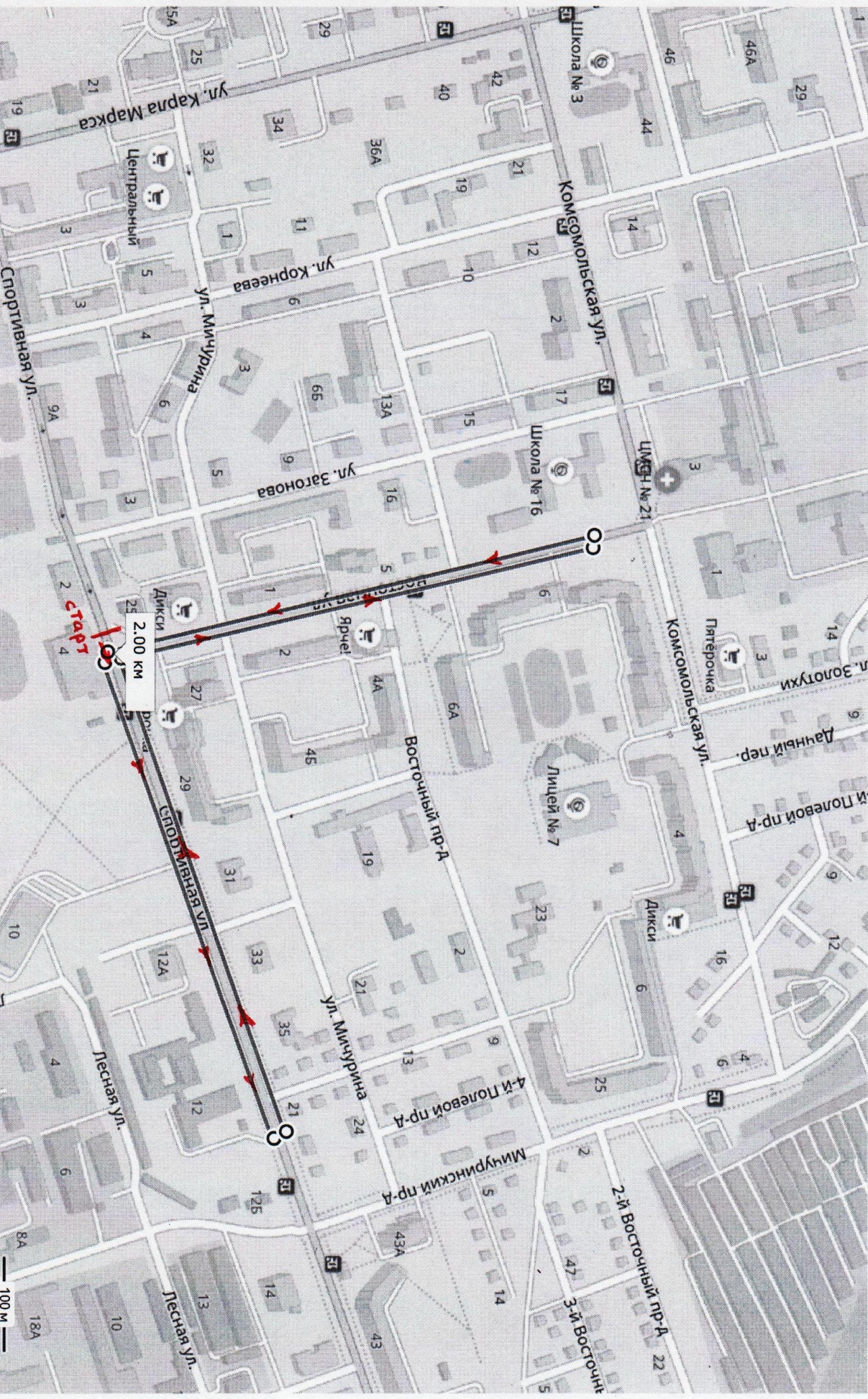 Приложение №2Расписаниемассовых забегов для команд общеобразовательных учреждений города,  традиционного 36-го легкоатлетического пробега памяти Героя Социалистического труда, Почетного жителя города С.И. ЗолотухиПриложение 3Учебное заведение________________________________________________________________                                                                                    КАРТОЧКА УЧАСТНИКАтрадиционного 36-го легкоатлетического пробегапамяти Героя Социалистического труда,Почетного жителя города С.И. ЗолотухиФамилия, имя________________________________________________________________           Год рождения___________________           Дистанция_______________________                 Результат__________________________                                                                                            Роспись судьи_______________________-----------------------------------------------------------------------------------------------------------------------------Учебное заведение_______________________________________________________________   КАРТОЧКА УЧАСТНИКАтрадиционного 36-го легкоатлетического пробегапамяти Героя Социалистического труда,Почетного жителя города С.И. ЗолотухиФамилия, имя________________________________________________________________           Год рождения___________________           Дистанция_______________________                 Результат__________________________                                                                                            Роспись судьи_______________________СОГЛАСОВАНОНачальник Управления по физической культуре и спорту г.о. Электросталь ____________М.Ю. Журавлев            «___»_________ 2022 г.	СОГЛАСОВАНОНачальник Управленияобразования  Администрацииг.о. Электросталь ____________ Е.И. Митькина      «___»_________ 2022 г.            СОГЛАСОВАНОНачальник Управленияобразования  Администрацииг.о. Электросталь ____________ Е.И. Митькина      «___»_________ 2022 г.            УТВЕРЖДАЮДиректор МБУ «КСШ  «Лидер-Электросталь»_____________А.Г. Гришин «___»_________ 2022 г.УТВЕРЖДАЮДиректор МБУ «КСШ  «Лидер-Электросталь»_____________А.Г. Гришин «___»_________ 2022 г.СОГЛАСОВАНОЗаместитель начальника Управления - начальник отдела по спортивной и физкультурно-оздоровительной работе Управления по физической культуре и спорту Администрации городского округа Электросталь Московской области ___________   О.В. Цацорина«____»_____________2022  г.УТВЕРЖДАЮДиректор АНО  «КСК «Кристалл»__________И.О. Кабанов
«____» _________ 2022 г.УТВЕРЖДАЮДиректор АНО  «КСК «Кристалл»__________И.О. Кабанов
«____» _________ 2022 г.МужчиныМужчиныЖенщиныЖенщиныВозрастдистанцияВозрастдистанцияШкольники города1000мШкольники города500м2010 г.р. и младше2 км2010 г.р. и младше2 км2008-2009 г.р.2 км2008-2009 г.р.2 км2006-2007 г.р.4 км2006-2007 г.р.4 км2004-2005 г.р.6 км2004-2005 г.р.4 км1993-2003 г.р.10 км1993-2003 г.р.6 км1983-1992 г.р.10 км1983-1992 г.р.6 км1973-1982 г.р.10 км1973-1982 г.р.6 км1963-1972 г.р.6 км1963-1972 г.р.4 км1953-1962 г.р.6 км1962 г.р. и старше4 км1952 г.р. и старше4 км№№Время стартаВремя старта№ МОУСтартовые номера109.3009.307301-320209.3509.3516321-340309.4509.459361-380409.5009.508381-400509.5509.5514401-420610.0010.0018421-440710.0510.051441-460810.1010.1015481-500910.1510.1511501-5201010.2010.2012521-5401110.2510.2513541-5601210.3010.3017581-6001310.3544601-6201410.402121641-6601510.452222661-6801610.5055681-7001710.55          41          41701-7201811.00          42          42721-7401911.05Православная гимназияПравославная гимназия741-7602011.10«Атон»«Атон»761-780